New User Request Form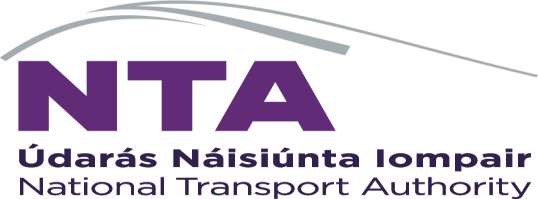 New User Request FormTo be used to set up a new individual user on the Project Reporting System (PRS)Sponsoring Agency: _____________________________________________		Project Name: _________________________________________________	New User Name: _______________________________________________	Position: ______________________________________________________	Email: ________________________________________________________	Telephone: ____________________________________________________	Role (select one): Preparer/Uploader OR Verifier/ApproverApprovalsAGENCY APPROVAL (2 of 3 required):AGENCY APPROVAL (2 of 3 required):AGENCY APPROVAL (2 of 3 required):AGENCY APPROVAL (2 of 3 required):Signed:Date:Chief ExecutiveChief ExecutiveChief ExecutiveChief ExecutiveSigned:Date:Chief Financial OfficerChief Financial OfficerChief Financial OfficerChief Financial OfficerSigned:Date:Director of OperationsDirector of OperationsDirector of OperationsDirector of Operations